I. Angebot (ggf. auf separatem Blatt)Aufschlüsselung der beeinträchtigten und nicht beeinträchtigten Teilnehmer*innen (TN) pro AngebotSind Sie mit der Veröffentlichung der Sportangebote inkl. Ansprechpartner in HSB-Publikationen einverstanden? Bitte ankreuzen: 	Ja 		Nein II. Teilnehmer*innen mit einem Grad der Behinderung In begründeten Verdachtsfällen wird das Vorliegen der Schwerbehindertenausweise zum angegebenen Aktenzeichen überprüft.III. Finanzierungsplan (ggf. auf separatem Blatt)Die Bezuschussung wurde nach Kenntnis des Vorstandes beim HSB beantragt.Hamburg, den      Name in Druckbuchstaben:      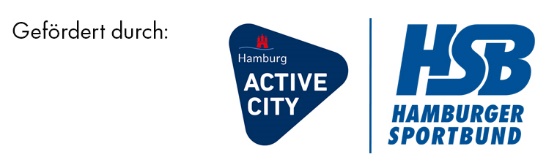 Antrag auf Zuschüsse „Inklusion und Sport“ 2020(Stand: 01.01.2020)  Antragsfrist: 30.04.2020HSB-VereinskennzifferVereinsnameAnsprechpartnerVornameNameVereinsanschriftPLZOrtTelefon/FaxTelefonFaxEmailNr.Angebot, Altersgruppe, Uhrzeit,  SportstätteTNgesamtAnzahl der TN mit Behinderungen geistig        körperl.Anzahl der TN mit Behinderungen geistig        körperl.1.2.3.4.5.6.7.8.9.10.Angebotsnr. (siehe oben)Aktenzeichen des VersorgungsamtesAuflistung der einzelnen Einnahmepositionen für den SportbetriebBetragAuflistung der einzelnen Kostenpositionen für den SportbetriebBetragMitgliedsbeiträge€Übungsleitertätigkeiten€Spenden€Miete (Halle, Raum etc.)€€Grundausstattung€€Aus- & Fortbildung (Teilnahmegebühr)€€Flyer (Druck, Layout)€€€€€€€€€€€€€€€Gesamteinnahmen€Gesamtausgaben€Unterschrift zeichnungsberechtigtes Vorstandsmitglied / Vereinsstempel